Northern Neck Technical CenterNurse Aide Course Calendar 2020-2021 WeekTopicsAssignmentsSkills/Competencies  Welcome to Nurse Aide           Weeks 1,2,3  August 17-September 4*175.00*DUE 9/18OrientationSyllabusCanvas TrainingTeambuilding/IcebreakersReview of Student HandbookVirtual Field Trip to RCCVirtual Tour The OrchardCPR CertificationComplete all required paperwork signed by 9/18Classroom hrs        Lab hrs             8Unit 1Weeks 4 &5September 8-18Chapter 1:  The Health Care System (pp. 3-14)Chapter 2: The Nursing Assistant’s Job and understanding and respecting client’s rights (pp. 19-38)Chapter 3: Professionalism and Job-Seeking Skills (pp. 43-56)*legal and regulatory aspects of  nurse aides      Unit Test 1: Chapters 1, 2, & 3Classroom               Lab          12            8Unit 2Weeks 6 & 7September 21-October 2Chapter 4: Communication and Interpersonal Skills  (pp. 60-70)Chapter 5: Those We Care For (pp. 77-90)Chapter 10: Overview of Long TermCare (pp.221-228Chapter 11: The Long Term Care Resident including admission, transfer, and discharge. (pp. 231-242)Unit Test 2: Chapters 4, 5, 10 & 11 HOSA intro       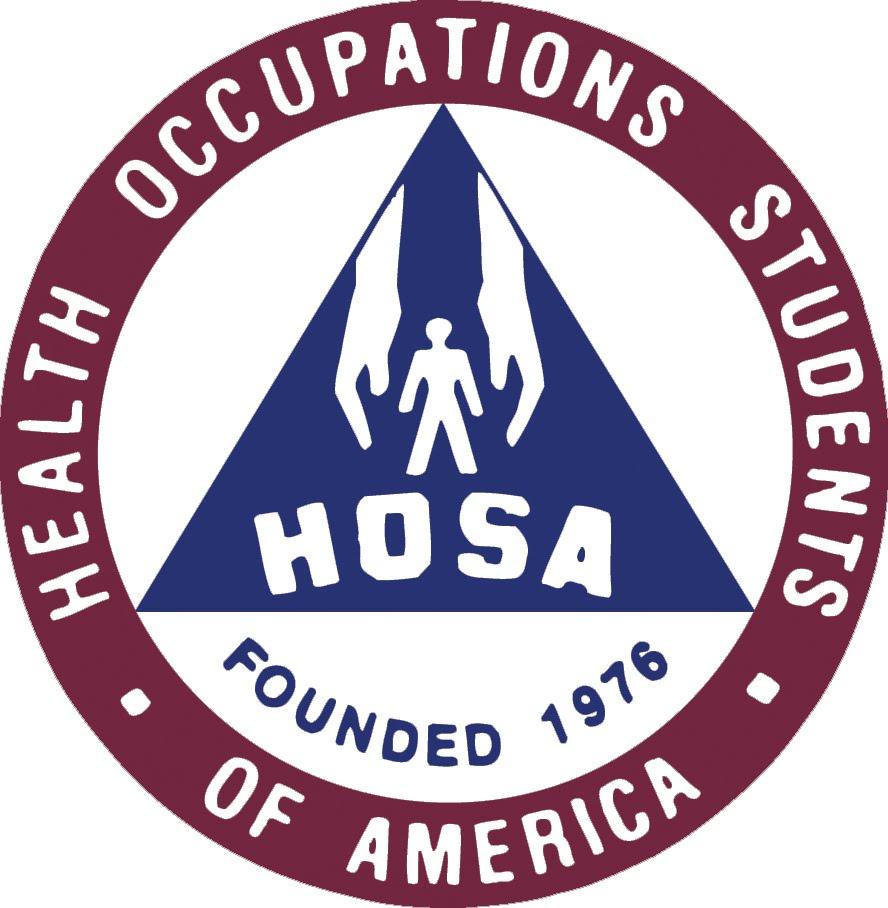 Classroom               Lab         12           4Unit 3Weeks 8&9October 5-16  Infection Control and SafetyChapter 13: Infection Control (267-290) Chapter 14: Workplace Safety (pp. 300-315)Chapter 15: Patient and Resident Safety including preventing falls (pp. 320-33Chapter 16: Basic First Aid, Safety and             Emergency Care procedures, including dealing with obstructed airwaysUnit Test 3: Chapters 13, 14, 15 & 16Classroom                Lab         6                     6        6        6        8                    4Unit 4Weeks 12&13October 19-30          Basic Nursing SkillsChapter 6: The Patient’s or Resident’s       Environment  (pp. 94-104) Chapter 19: Bedmaking  (pp. 407-414)Chapter 20:  Measuring and Recording Vital Signs Height & Weight (pp.421-436)  Chapter 27:Assisting With Comfort (pp. 615-619)Unit Test 4: Chapters 6, 19, 20 & 27Classroom               Lab            16                8     Unit 5Weeks 14&15           November 2-13            Personal CareChapter 21: Assisting with Hygiene (pp. 455-471)Chapter 23: Assisting With Grooming (pp. 506-518)Unit Test 5: Chapters 21 & 23Classroom                Lab             30                  24Unit 6Weeks 16&17November 16-27Chapter 24: Assisting With Nutrition (pp. 535-555)Chapter 25: Assisting With Urinary Elimination (pp. 564-580)Chapter 26: Assisting With Bowel Elimination (pp. 594-604)Unit Test 6: Chapters 24, 25 & 26Thanksgiving Break Nov. 25-27Classroom                Lab             6.5                  8.25Unit 7Weeks 18&19November 30-December 11Chapter 17: Assisting With Repositioning and Transferring (pp. 359-368)Chapter 18: Assisting With Exercise (pp. 389-393)Chapter 22: Preventing Pressure Ulcers and Assisting with Wound Care  (pp. 489-499 Unit Test 7: Chapters 17, 18 & 22Classroom                 Lab             6                      9.25Unit 8Weeks 20 & 21December 14-25Chapter 12:Caring for People with Dementia (pp.246-263)Chapter 29: Caring for People With Developmental Disabilities (pp. 650-655)   Unit Test 8: Chapters 12 & 29     Winter Break Dec. 21-Jan. 1Classroom                   Lab            6Unit 9Weeks 22 & 23January 4-15           Basic RestorativeChapter 9: Rehabilitation and Restorative Care while promoting client’s independence (pp. 207-213)Chapter 32: Caring for People who are Having Surgery  (pp.674-692)   Unit Test 9: Chapters 9 & 13Classroom                      Lab            12                           4Unit 10Weeks 24 & 25January 18-29Chapter 28: Caring for People who are Dying (pp. 632-642)Chapter 30: Caring for People With Cancer (pp.659-664)Chapter 31:Caring for People With HIV/AIDS (pp.667-671)Mental Health and Substance Abuse Unit Test 10: Chapters 28, 30, 31Classroom                      Lab             12Mental health and opioid abuse Classroom            16     February 1-April 2Spring Break April 4-9April 12-16State Board ReviewState Board TestMedical TerminologyChapter 33: Caring for People in the Home Environment (pp.694-708)Course wrap up/clean upCLINICALSSkills LabsHome Care ReviewClassroom                      Lab             2April 19-23 1st  Clinical group-completed April 26-30 2nd  Clinical group-completedMay 3-7 3rd Clinical group-completedMay 8&10-13 4th Clinical group-completedNurse Aide Skills Labs&           CLINICALSCarrington Place of Tappahannock7:30a.m.-3:30p.m.State Board ReviewState Board TestCourse Completion and              Ceremony-May 28, 2021Clinical groups:Each day 6:40am-3:30pm=8hrs5 days X 8 hrs – Total 40hrsOne 15min breakOne 30 min Lunch    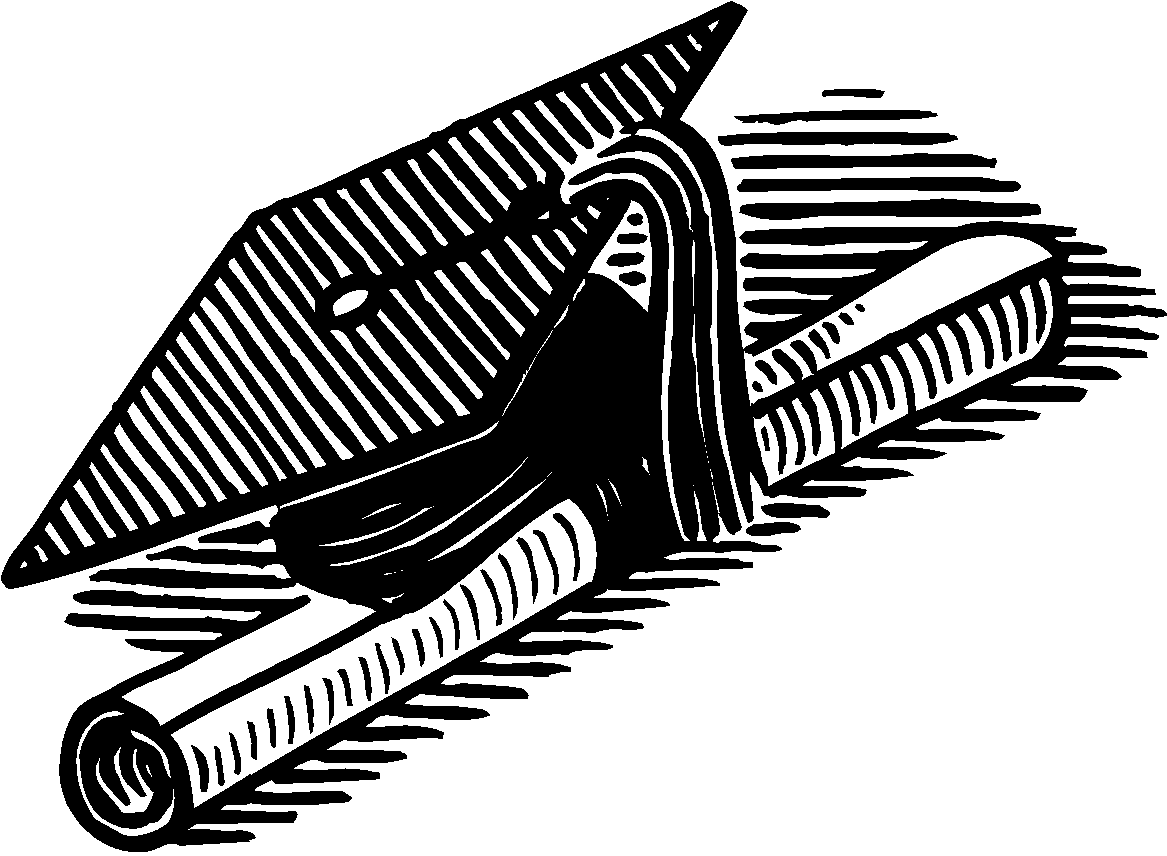 